Бібліотека Університету «Україна»Віртуальна виставка : «Нові надходження»  Спеціальність : «Філологія ( східні мови) 2019/2020 н. р.Укл.:Новосьолова Н. В. бібліограф.Бібліотека Університету «Україна»Віртуальна виставка: «Нові надходження»  для спеціальності « Філологія (східні мови) »2018/2019 н.р.Укл.: А. О. Каушан,гол. фах. бібліотеки університету.Ред.: Н. П. Колесникова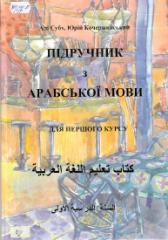 811.411.21Субх А. Підручник з арабської мови для першого курсу : підруч. / Алі Субх, Юрій Кочержинський. – Київ : ТАЛКОМ, 2019. – 359 с. – ISBN 978-617-7685-56-1.5 прим.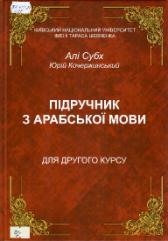 811.411.21Субх А. Підручник з арабської мови для другого курсу : підруч. / Алі Субх, Юрій Кочержинський. – Київ : ТАЛКОМ, 2019. – 292 с. – ISBN 978-617-7685-56-1.5 прим.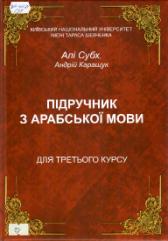 811.411.21Субх А. Підручник з арабської мови для третього курсу : підруч. / Алі Субх, Андрій Каращук. – Київ : Талком, 2019. – 269 с. – ISBN 978-617-7685-99-8.5 прим.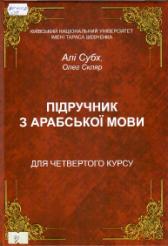 811.411.21Субх А. Підручник з арабської мови для четвертого курсу : підруч. / Алі Субх, Олег Скляр. – Київ : Талком, 2019. – 344 с. – ISBN 978-617-76-85-98-1.5 прим.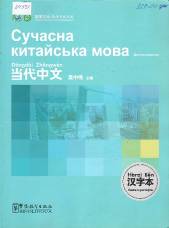 Cherkasov Alexander. Сучасна китайська мова : навч. посіб. / A. Cherkasov. – Пекін : Sinolingua, 2010. – 224 с.У підручнику міститься матеріал для початківців, ієрогліфи китайської мови, вправи, просте пояснення граматики і виклад матеріалу.1 прим.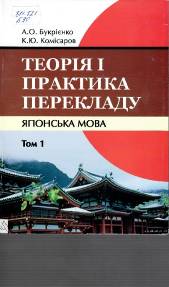 Букрієнко А. О. Теорія і практика перекладу. Японська мова : навч. підруч. У 2 т. Т.1. / А. О. Букрієнко, 
К. Ю. Комісаров. – Київ : Вид. дім Дмитра Бураго, 2014. – 316 с.Пропонований підручник допоможе майбутнім фахівцям із японської лінгвістики та перекладу дізнатися про ключові поняття перекладознавства. Перший том підручника охоплює переважно теоретичну частину перекладознавства, закладаючи підвалини для подальшого вивчення теоретичних і практичних дисциплін курсу підготовки філолога-японіста у вищій школі, що так чи інакше пов’язані з перекладацьким процесом.1 прим.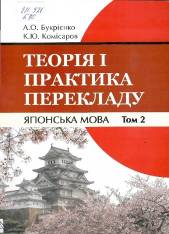 Букрієнко А. О. Теорія і практика перекладу. Японська мова : навч. посіб. У 2 т. Т.2. / А. О. Букрієнко, К. Ю. Комісаров. – Київ : Вид. дім Дмитра Бураго, 2014. – 284 с.У другому томі підручника розглядаються питання, присвячені методиці навчання перекладу з урахуванням потреб сучасності, що відбивається у підрозділах про типи мовленнєвих дій у контексті дослідження сучасного японського мовлення та перекладу, а також про переклад у контексті глобалізації.1 прим.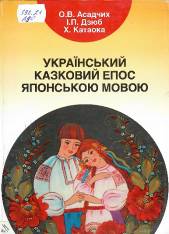 Асадчих О. В. Український казковий епос японською мовою : навч. посіб. / О. В. Асадчих, І. П. Дзюб, Х. Катаока. – Київ : Вид. дім Дмитра Бураго, 2014. – 200 с.Увазі читачів пропонуються українські казки, міфи і легенди, перекладені японською мовою, з відповідною класифікацією, коментарем та порівняльним аналізом японських і українських казок.1 прим.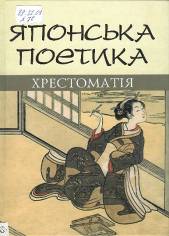 Японська поетика : хрестоматія / упоряд., передм., комент. І. П. Бондаренко, Ю. В. Осадча. – Київ : Вид. дім Дмитра Бураго, 2013. – 260 с.Хрестоматія містить переклади поетологічних праць відомих японських літературознавців, письменників та поетів IX – XX ст., які суттєво вплинули на процес становлення японської поетики, значною мірою зумовили особливості процесу формування та шляхи подальшого розвитку японської національної літератури в цілому і поезії зокрема.1 прим.